Проект разработан юридическим отделом аппарата Городской Думы Петропавловск-Камчатского городского округа и внесен временно исполняющим полномочия Главы Петропавловск-Камчатского городского округа Смирновым С.И.РЕШЕНИЕРассмотрев проект решения о внесении изменений в Решение Городской Думы Петропавловск-Камчатского городского округа от 28.02.2012 № 468-нд «О порядке присвоения муниципальным организациям имен известных граждан, получивших широкое признание жителей Петропавловск-Камчатского городского округа в связи с их трудовой, служебной, творческой или общественной деятельностью или внесших значительный вклад в его развитие», внесенный временно исполняющим полномочия Главы Петропавловск-Камчатского городского округа Смирновым С.И., 
в соответствии со статьей 28 Устава Петропавловск-Камчатского городского округа, Городская Дума Петропавловск-Камчатского городского округаРЕШИЛА:1. Принять Решение о внесении изменений в Решение Городской Думы Петропавловск-Камчатского городского округа от 28.02.2012 № 468-нд «О порядке присвоения муниципальным организациям имен известных граждан, получивших широкое признание жителей Петропавловск-Камчатского городского округа в связи с их трудовой, служебной, творческой или общественной деятельностью или внесших значительный вклад в его развитие».2. Направить принятое Решение временно исполняющему полномочия Главы Петропавловск-Камчатского городского округа для подписания и обнародования.РЕШЕНИЕ от _______________ № ________-ндО внесении изменений в Решение Городской Думы Петропавловск-Камчатского городского округа от 28.02.2012 № 468-нд «О порядке присвоения муниципальным организациям имен известных граждан, получивших широкое признание жителей Петропавловск-Камчатского городского округа в связи с их трудовой, служебной, творческой или общественной деятельностью или внесших значительный вклад в его развитие»Принято Городской Думой Петропавловск-Камчатского городского округа(решение от _________________ № _________-р)1. Пункт 2.1 изложить в следующей редакции:«2.1. Ходатайство о присвоении муниципальным организациям имен известных граждан может вноситься депутатами Городской Думы Петропавловск-Камчатского городского округа (далее – депутаты Городской Думы), органами  администрации Петропавловск-Камчатского городского округа (далее – органы администрации городского округа), коллективами организаций, общественными объединениями, собраниями граждан численностью не менее 30 человек на имя Главы Петропавловск-Камчатского городского округа (далее – инициаторы ходатайства).».2. В пункте 2.2 слова «Главой Петропавловск-Камчатского городского округа,»  исключить. 3. В пункте 2.5 слова «двадцати дней» заменить словами «20 дней». 4. В пункте 2.7:1) в абзаце первом слово «администрации» исключить;2) в абзаце втором слово «администрации» исключить. 5. Настоящее Решение вступает в силу после дня его официального опубликования.Пояснительная запискак проекту решения «О внесении изменений в Решение Городской Думы Петропавловск-Камчатского городского округа от 28.02.2012 № 468-нд 
«О порядке присвоения муниципальным организациям имен известных граждан, получивших широкое признание жителей Петропавловск-Камчатского городского округа в связи с их трудовой, служебной, творческой или общественной деятельностью или внесших значительный вклад в его развитие»Проект решения Городской Думы Петропавловск-Камчатского городского округа «О внесении изменений в Решение Городской Думы Петропавловск-Камчатского городского округа от 28.02.2012 № 468-нд «О порядке присвоения муниципальным организациям имен известных граждан, получивших широкое признание жителей Петропавловск-Камчатского городского округа в связи с их трудовой, служебной, творческой или общественной деятельностью или внесших значительный вклад в его развитие» (далее – проект решения) разработан в целях приведения Решения Городской Думы Петропавловск-Камчатского городского округа от 28.02.2012 № 468-нд «О порядке присвоения муниципальным организациям имен известных граждан, получивших широкое признание жителей Петропавловск-Камчатского городского округа в связи с их трудовой, служебной, творческой или общественной деятельностью или внесших значительный вклад в его развитие» 
в соответствие с Уставом Петропавловск-Камчатского городского округа, приведенным в соответствие с Законом Камчатского края от 29.09.2015 № 666 
«О внесении изменений в статьи 4 и 5 Закона Камчатского края «Об отдельных вопросах формирования представительных органов муниципальных районов и избрания глав муниципальных образований в Камчатском крае», которым вводится новый порядок избрания Главы Петропавловск-Камчатского городского округа.Проведение процедуры оценки регулирующего воздействия в отношении проекта решения не требуется, поскольку проект решения не устанавливает новые или изменяет ранее предусмотренные муниципальными нормативными правовыми актами обязанности для субъектов предпринимательской и инвестиционной деятельности.Принятие предлагаемого проекта решения Городской Думы Петропавловск-Камчатского городского округа не повлечет дополнительных расходов бюджета Петропавловск-Камчатского городского округа.В связи с принятием предложенного проекта решения разработка, признание утратившими силу, приостановление, изменение или дополнение правовых актов Городской Думы Петропавловск-Камчатского городского округа не потребуется.        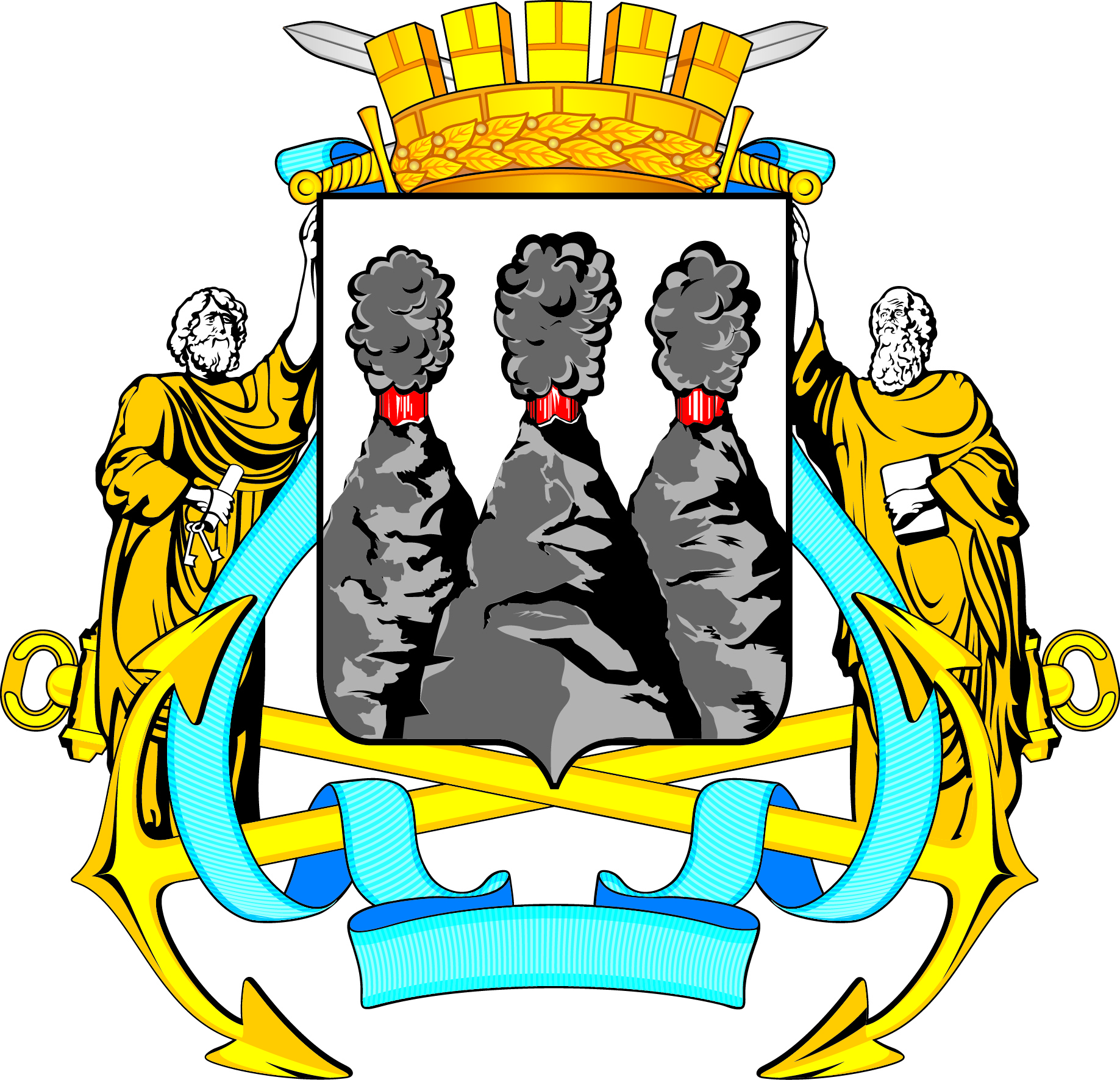 ГОРОДСКАЯ ДУМАПЕТРОПАВЛОВСК-КАМЧАТСКОГО ГОРОДСКОГО ОКРУГАот              №         -рсессияг.Петропавловск-КамчатскийО принятии решения о внесении изменений в Решение Городской Думы Петропавловск-Камчатского городского округа 
от 28.02.2012 № 468-нд «О порядке присвоения муниципальным организациям имен известных граждан, получивших широкое признание жителей Петропавловск-Камчатского городского округа в связи с их трудовой, служебной, творческой или общественной деятельностью или внесших значительный вклад в его развитие» Председатель Городской Думы Петропавловск-Камчатского городского округа_________________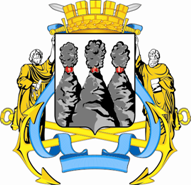 ГОРОДСКАЯ ДУМАПЕТРОПАВЛОВСК-КАМЧАТСКОГО ГОРОДСКОГО ОКРУГАВременно исполняющий полномочия Главы Петропавловск-Камчатского городского округа       _________________15.10.2016____________/О.Э. Добуева /